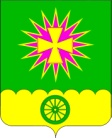 АДМИНИСТРАЦИЯ Нововеличковского сельского поселения Динского района ПОСТАНОВЛЕНИЕот 01.08.2018							                 № 181станица НововеличковскаяОб утверждении перечня специальных мест для размещения предвыборных печатных агитационных материалов на территории Нововеличковского сельского поселения Динского районаВ соответствии с законом Краснодарского края № 966-КЗ от 26.12.2005  «О муниципальных выборах в Краснодарском крае», постановлением избирательной комиссии Краснодарского края № 62/643-6 от 15.05.2018  «О примерном Календарном плане мероприятий по подготовке и проведению муниципальных выборов в Краснодарском крае (дата голосования - 9 сентября 2018 года)», ст. 13, 59 Устава Нововеличковского сельского поселения Динского района п о с т а н о в л я ю:1. Утвердить перечень специальных мест для размещения предвыборных печатных агитационных материалов на территории Нововеличковского сельского поселения Динского района согласно приложению.2. Настоящее постановление разместить на официальном сайте администрации Нововеличковского сельского поселения в информационно-телекоммуникационной сети «Интернет» и опубликовать в газете «Трибуна».3. Контроль за исполнением настоящего постановления возложить на заместителя главы администрации Нововеличковского сельского поселения             И.Л. Кочеткова.4. Настоящее постановление вступает в силу со дня его официального опубликования.Исполняющий обязанности главыадминистрации Нововеличковского сельского поселения                                                                               Г.М. КоваПРИЛОЖЕНИЕ УТВЕРЖДЕНпостановлением администрации Нововеличковского сельского поселения Динского районаот 01.08.2018 г. № 181Перечень специальных мест для размещения предвыборных печатных агитационных материалов на территории Нововеличковского сельского поселения Динского района№п/пНомеризбирательного участкаАдрес специального места для размещения АПМ112-42ст. Нововеличковская, ул. Братская, 14 (территория участковой больницы)212-43ст. Нововеличковская, угол ул. Бежко и Красной (возле остановки)312-44ст. Нововеличковская, ул. Свердлова (территория стадиона)412-45пос. Найдорф угол ул. Красной и Центральной (возле остановки)512-46ст. Воронцовская, угол ул. Красной и Пушкина (центральная площадь)612-47ст. Нововеличковская, ул. Красная, 53 (на площади перед администрацией сельского поселения)712-49пос. Дальний, ул. Центральная (в районе ФАПа)